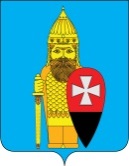 СОВЕТ ДЕПУТАТОВ ПОСЕЛЕНИЯ ВОРОНОВСКОЕ В ГОРОДЕ МОСКВЕРЕШЕНИЕ22.09.2021 № 09/10О внесении изменений в отдельные решения Совета депутатов поселения ВороновскоеНа основании части 1 статьи 3 и части 4 статьи 8 Федерального закона от 03.12.2012 № 230-ФЗ «О контроле за соответствием расходов лиц, замещающих государственные должности, и иных лиц их доходами», Указа Президента Российской Федерации от 08.07.2013 № 613 «Вопросы противодействия коррупции», в соответствии с письмом Совета муниципальных образований города Москвы (вх. № 781 от 09.09.2021);Совет депутатов поселения Вороновское решил:1. Внести в решение Совета депутатов поселения Вороновское от 22.08.2018 № 07/06 «О порядке размещения сведений о доходах, расходах, об имуществе и обязательствах имущественного характера, представленных лицами, замещающими муниципальные должности, на официальном сайте администрации поселения Вороновское и (или) предоставления этих сведений общероссийским средствам массовой информации для опубликования» изменение, изложив пункт 2.4. приложения к решению в следующей редакции:«2.4.) сведения об источниках получения средств, за счет которых в течение календарного года, предшествующего году представления сведений о доходах и расходах, совершены сделки (совершена сделка) по приобретению земельного участка, другого объекта недвижимости, транспортного средства, ценных бумаг, акций (долей участия, паев в уставных (складочных) капиталах организаций), цифровых финансовых активов, цифровой валюты, если общая сумма таких сделок превышает общий доход лица, замещающего муниципальную должность, и его супруги (супруга) за три последних года, предшествующих году представления сведений о доходах и расходах.».2. Внести в решение Совета депутатов поселения Вороновское от 22.08.2018 № 07/07 «О порядке размещения сведений о доходах, расходах, об имуществе и обязательствах имущественного характера, представленных лицом, замещающим должность главы администрации поселения Вороновское по контракту, на официальном сайте администрации поселения Вороновское и (или) предоставления этих сведений общероссийским средствам массовой информации для опубликования» изменение, изложив пункт 2.4. приложения к решению в следующей редакции:«2.4. сведения об источниках получения средств, за счет которых в течение календарного года, предшествующего году представления сведений о доходах и расходах, совершены сделки (совершена сделка) по приобретению земельного участка, другого объекта недвижимости, транспортного средства, ценных бумаг, акций (долей участия, паев в уставных (складочных) капиталах организаций), цифровых финансовых активов, цифровой валюты, если общая сумма таких сделок превышает общий доход лица, замещающего должность главы администрации и его супруги (супруга) за три последних года, предшествующих году представления сведений о доходах и расходах.».3. Внести в решение Совета депутатов поселения Вороновское от 17.05.2018 № 05/04 «Об утверждении Положения о предоставлении гражданами, претендующими на замещение должностей муниципальной службы поселения Вороновское, муниципальными служащими, замещающими должности муниципальной службы поселения Вороновское, сведений о своих доходах, расходах, об имуществе и обязательствах имущественного характера, а так же о доходах, расходах, об имуществе и обязательствах имущественного характера своих супруги (супруга) и несовершеннолетних детей», следующие изменения; 3.1. Абзац 4 пункта 5 раздела 3 приложения к решению в новой редакции:«- сведения о своих доходах, об имуществе и обязательствах имущественного характера, а также сведения о своих расходах, расходах своих супруги (супруга) и несовершеннолетних детей по каждой сделке по приобретению земельного участка, другого объекта недвижимости, транспортного средства, ценных бумаг, акций (долей участия, паев в уставных (складочных) капиталах организаций), цифровых финансовых активов, цифровой валюты, совершенной им, его супругой (супругом) и (или) несовершеннолетними детьми в течение календарного года, предшествующего году представления сведений (далее – отчетный период), если общая сумма таких сделок превышает общий доход данного лица и его супруги (супруга) за три последних года, предшествующих отчетному периоду, и об источниках средств, за счет которых совершены эти сделки.»;3.2. Пункт 16 раздела 7 приложения к решению изложить в новой редакции:«16. Сведения о доходах, об имуществе и обязательствах имущественного характера муниципальных служащих администрации поселения Вороновское, в том числе главы администрации поселения Вороновское (далее – муниципальные служащие), их супругов и несовершеннолетних детей, а также сведения об источниках получения средств, за счет которых совершены сделки (совершена сделка) по приобретению земельного участка, другого объекта недвижимости, транспортного средства, ценных бумаг, акций (долей участия, паев в уставных (складочных) капиталах организаций), цифровых финансовых активов, цифровой валюты, если общая сумма таких сделок превышает общий доход муниципального служащего, его супруги (супруга) и (или) несовершеннолетних детей за три последних года, предшествующих отчетному периоду размещаются на официальном сайте администрации поселения Вороновское в 14–дневный срок со дня истечения срока, установленного для подачи сведений о доходах, об имуществе имущественного характера муниципальных служащих, а так же представляются средствам массовой информации для опубликования по их запросам с соблюдением действующего законодательства Российской Федерации о государственной тайне и защите персональных данных.».4. Внести в решение Совета депутатов поселения Вороновское от 17.05.2018 № 05/04 «Об утверждении Положения о предоставлении гражданином, претендующим на должность руководителя муниципального бюджетного учреждения поселения Вороновское и лица занимающего должность руководителя муниципального бюджетного учреждения поселения Вороновское сведений о доходах, об имуществе и обязательствах имущественного характера, а также сведений о доходах, об имуществе и обязательствах имущественного характера своих супруги (супруга) и несовершеннолетних детей» следующие изменения; 4.1. Абзац 4 пункта 3 приложения к решению изложить в новой редакции:«- сведения о своих доходах, об имуществе и обязательствах имущественного характера, а также сведения о своих расходах, расходах своих супруги (супруга) и несовершеннолетних детей по каждой сделке по приобретению земельного участка, другого объекта недвижимости, транспортного средства, ценных бумаг, акций (долей участия, паев в уставных(складочных) капиталах организаций), цифровых финансовых активов, цифровой валюты, совершенной им, его супругой (супругом) и (или) несовершеннолетними детьми в течение календарного года, предшествующего году представления сведений (далее – отчетный период), если общая сумма таких сделок превышает общий доход данного лица и его супруги (супруга) за три последних года, предшествующих отчетному периоду, и об источниках средств, за счет которых совершены эти сделки.»;4.2. Абзац 5 пункта 20 приложения к решению изложить в новой редакции:«- сведения об источниках получения средств, за счет которых совершены сделки (совершена сделка) по приобретению земельного участка, другого объекта недвижимости, транспортного средства, ценных бумаг, акций (долей участия, паев в уставных (складочных) капиталах организаций), цифровых финансовых активов, цифровой валюты, если общая сумма таких сделок превышает общий доход руководителя муниципального учреждения и его супруги (супруга) и (или) несовершеннолетних детей за три последних года, предшествующих отчетному периоду.».5. Опубликовать настоящее решение в бюллетене «Московский муниципальный вестник» и разместить на официальном сайте администрации поселения Вороновское в информационно – телекоммуникационной сети «Интернет».6. Контроль за исполнением настоящего решения возложить на главу поселения Вороновское Царевского Е.П.Главапоселения Вороновское                                                                    Е.П. Царевский